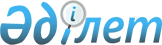 Ғылым мен техника саласындағы Қазақстан Республикасының 2009 жылғы Мемлекеттік сыйлығын беру туралыҚазақстан Республикасы Президентінің 2009 жылғы 09 қарашадағы N 885 Жарлығы

      Қазақстан Республикасының ғылым мен техника саласындағы мемлекеттік сыйлығын беру жөніндегі комиссияның ұсыныстарын қарап, қаулы етемін:



      1. Ғылым мен техника саласындағы Қазақстан Республикасының 2009  жылғы Мемлекеттік сыйлығы мына авторларға:



      1) "Қазақстан Республикасының Ұлттық ядролық орталығы Ядролық физика институтының жетілдірілген эксперименттік ядролық-физикалық қондырғылары базасында ядролық және радиациялық физика саласындағы іргелі зерттеулер және олардың негізінде ядролық және радиациялық технологиялар құру" тақырыбындағы жұмыстар циклі үшін:

      Қазақстан Республикасының Ұлттық ядролық орталығының бас директоры, физика-математика ғылымдарының докторы, профессор Қайрат Камалұлы Кәдіржановқа;

      Қазақстан Республикасы Ұлттық ядролық орталығының Ядролық физика институты зертханасының меңгерушісі, техника ғылымдарының докторы, профессор Ғадлет Андиянұлы Батырбековке;

      Қазақстан Республикасы Ұлттық ядролық орталығы бас директорының орынбасары Александр Николаевич Борисенкоға;

      Қазақстан Республикасы Ұлттық ядролық орталығының Ядролық физика институты зертханасының меңгерушісі, физика-математика ғылымдарының докторы, профессор Әлнұр Дүйсебайұлы Дүйсебаевқа;

      Қазақстан Республикасы Ұлттық ядролық орталығының бас ғылыми қызметкері, физика-математика ғылымдарының докторы, профессор Жеңіс Рахметұлы Жотабаевқа;

      Қазақстан Республикасы Ұлттық ядролық орталығы Ядролық физика институтының үдету кешені бөлімінің бас инженері Сергей Николаевич Лысухинге;

      Қазақстан Республикасы Ұлттық ядролық орталығының Ядролық физика институты зертханасының меңгерушісі, физика-математика ғылымдарының докторы, профессор Олег Прокопьевич Максимкинге;

      Қазақстан Республикасы Ұлттық ядролық орталығы Ядролық физика институтының директоры, техника ғылымдарының кандидаты Әділ Жианшахұлы Төлеуішевке;



      2) "Минерагения және Қазақстанның минералдық шикізат ресурстарын дамытудың перспективалары" жұмысы үшін:

      "Қ.И.Сәтбаев атындағы геологиялық ғылымдар институты” ЖШС-ның бас ғылыми қызметкері, геология-минералогия ғылымдарының докторы, Қазақстан Республикасы Ұлттық инженерлік академиясының академигі Эдгард Славомирович Воцалевскийге;

      "Қ.И.Сәтбаев атындағы геологиялық ғылымдар институты" ЖШС-ның жетекші ғылыми қызметкері, геология-минералогия ғылымдарының кандидаты Николай Мифодьевич Жуковқа;

      "Қ.И.Сәтбаев атындағы геологиялық ғылымдар институты" ЖШС-ның зертхана жетекшісі, геология-минералогия ғылымдарының докторы, профессор Леонид Александрович Мирошниченкоға;

      "Қ.И. Сәтбаев атындағы геологиялық ғылымдар институты" ЖШС-ның директоры, геология-минералогия ғылымдарының докторы, профессор Болат Мамытханұлы Рақышевқа;

      Қазақстан Республикасы Энергетика және минералдық ресурстар министрлігінің Геология және жер қойнауын пайдалану комитеті "Қазгеоақпарат" республикалық геологиялық ақпарат орталығының бұрынғы басшысы, зейнеткер, геология-минералогия ғылымдарының докторы Сиезбек Аманбекұлы Ақылбековке;

      Қазақстан Республикасы Энергетика және минералдық ресурстар министрлігінің Геология және жер қойнауын пайдалану комитетінің төрағасы, геология-минералогия ғылымдарының докторы Болат Сұлтанұлы Өжкеновке;



      3) "Еркін алгебралардың автоморфизмдері мен ішкі алгебралары" жұмысы үшін:

      Л.Н. Гумилев атындағы Еуразия ұлттық университеті алгебра және геометрия кафедрасының меңгерушісі, физика-математика ғылымдарының докторы, профессор Уалбай Үтмаханбетұлы Өмірбаевқа берілсін.



      2. Осы Жарлық қол қойылған күнінен бастап қолданысқа енгізіледі.      Қазақстан Республикасының

      Президенті                             Н.НАЗАРБАЕВ
					© 2012. Қазақстан Республикасы Әділет министрлігінің «Қазақстан Республикасының Заңнама және құқықтық ақпарат институты» ШЖҚ РМК
				